Уважаемые коллеги, родители и партнеры нашей гимназии!        Лицензия на осуществление образовательной деятельности гимназии  выдана 27 октября 2014 года, №290.  Срок действия Лицензии - бессрочно. Свидетельство о государственной аккредитации: №104 от13 мая 2015 года. Срок действия свидетельства до 13 мая 2027 года. В соответствии с  Приложением №1 к Лицензии на осуществление образовательной деятельности гимназия реализует общеобразовательные  программы трех уровней: начального общего, основного общего образования и среднего общего образования.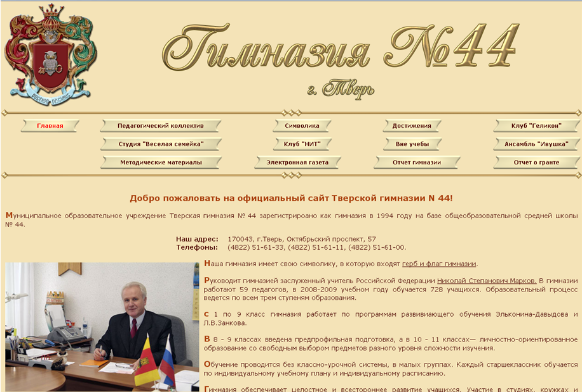         Предлагаем вашему вниманию открытый информационный доклад директора, в котором представлены результаты деятельности гимназии за 2018-19 учебный год.  Знакомство с содержанием Доклада позволит каждому получить интересующую его информацию и осознать, что гимназия хочет вести со всеми открытый  разговор, с пониманием относится к нуждам  учащихся  и их семей, готова обсуждать пути построения  современной гимназии в сложившихся, реальных условиях. При подготовке доклада основное внимание нами было сосредоточено на тех аспектах деятельности, которые поддаются цифровому анализу, по поводу которых имеется достоверная статистическая информация. В то же время мы полагаем, что в информационном Докладе гимназии важно не просто показать статистические данные о результатах работы, но и развернуто представить наши цели и задачи, наши размышления о том, что такое современное и качественное образование. Публичный отчет для нас – возможность обсудить   реалистичность и актуальность этих целей, оценить  результативность  работы нашего педагогического коллектива. В этом  учебном году, на наш взгляд,  мы успешно реализовали образовательные программы на всех ступенях обучения.         К настоящему моменту гимназией накоплен богатый опыт образовательной деятельности, сформировался  квалифицированный   педагогический   коллектив. Сотни выпускников, получив среднее общее образование, вступили во взрослую жизнь. Благодаря комфортным условиям обучения, достаточному уровню образования, эмоционально привлекательной воспитывающей среде, организации внеурочной деятельности, ярким традициям – наша    гимназия  востребована учащимися и их родителями, выпускниками на протяжении всего периода своего существования.         Гимназия ориентирована на обучение, воспитание и развитие всех  учащихся с учетом их индивидуальных (возрастных, физиологических, психологических, интеллектуальных) особенностей, образовательных потребностей и возможностей, личностных склонностей  путем создания в ней адаптивной педагогической  системы  и  максимально благоприятных условий для умственного, нравственного, эмоционального и физического развития  каждого учащегося.        Анализ работы гимназии за 2018–2019 учебный год представлен в соответствии с основными направлениями, определенными Стратегией модернизации российского образования, Национальной образовательной инициативой «Наша новая школа», государственной программой Тверской области «Развитие образования Тверской области на 2014-2020 годы», Программой развития гимназии. Деятельность педагогического коллектива гимназии в 2018–2019 учебном году осуществлялась в соответствии с основной целью государственной политики в области образования – повышение доступности качественного образования, соответствующего требованиям инновационного развития экономики, современным потребностям общества и каждого гражданина.         В докладе дана  характеристика  гимназической  образовательной системы, представлены достигнутые результаты, выявлены проблемы и определены пути совершенствования.      Анализ результатов освоения образовательных Программ учащимися 1-5 классов  за  2018-19 учебный год.Результаты освоения образовательной программы учащимися 1-5 классов включает в себя: предметные, метапредметные результаты, а также результаты независимой экспертизы - ВПР.В начальной школе на конец учебного года обучалось 318 учащихся. Аттестованы  - 231 человек. 87 учащихся 1-х классов обучались без отметок, согласно САНПИНа. Из 231 аттестованного учащегося:        - отличников -35 человек –  15%        -  с одной «4» - 7 человек –  3%        - с одной «3» - 17 человек – 7%        Неуспевающих –2 человека – 0,3%.Средний показатель качества обученности учащихся в начальной школе составил – 80%.Результаты  освоения учебной программы учащимися 2-4-х классов по  итогам  года в  %.КАЧЕСТВО ОБУЧЕННОСТИ УЧАЩИХСЯ 2-Х КЛАССОВ ПО ПРЕДМЕТАМПО ИТОГАМ ОКОНЧАНИЯ ГОДА.      Качество обученности у учащихся вторых классов по предметам выше 80%, что соответствует требованиям гимназии.  Возрастные и   психологические способности учащихся,  имеющих  тройки по данным предметам,  находятся на среднем уровне, что соответствует уровню тройки.КАЧЕСТВО ОБУЧЕННОСТИ УЧАЩИХСЯ 3-Х КЛАССОВ ПО ПРЕДМЕТАМ ПО ИТОГАМ ОКОНЧАНИЯ ГОДА.Предметные результаты по классам свидетельствуют, что качество обученности у учащихся третьих классов по предметам выше 80%. Возрастные и   психологические способности учащихся,  имеющих удовлетворительные отметки по  данным предметам,  находятся на среднем уровне, что соответствует уровню тройки. КАЧЕСТВО ОБУЧЕННОСТИ УЧАЩИХСЯ 4-Х КЛАССОВ ПО ПРЕДМЕТАМ ПО ИТОГАМ ОКОНЧАНИЯ ГОДА.Из таблицы видно, что  качество обученности  учащихся по предметам во всех  четвертых классах высокое. Средний показатель качества обученности  80%.         По итогам учебного года в начальной школе большое количество отличников – 35 человек - 15%, что несколько выше по сравнению с  2 и 3-м   триместрами. С одной тройкой  в начальной школе – 17 человек (7%), но этот показатель имеет тенденцию к снижению на 3% по сравнению с 1, 2 и 3  триместрами.  Из них:Русский язык – 1 чел. Математика –7 чел. Английский яз. – 3 чел,Окружающий мир  -3 чел. Родной русский  - 1 чел.       По итогам окончания учебного года в начальной школе два неуспевающих учащихся: во 2б классе учащийся не успевает по четырем предметам (русский язык, математика, английский язык, родной русский язык). Этот учащийся имеет низкий интеллектуальный потенциал, не позволяющий осваивать программы обучения на базовом уровне.  В 4в классе, есть неуспевающий по двум предметам: по математике и английскому  языку. Родителям  учащихся и самим учащимся в течение учебного года  оказывалась  посильная помощь учителей, педагога-психолога и администрации для повышения учебной успешности.  Сравнение качества обученности по классам с психологическими         возможностями  учащихся       По результатам психолого-педагогической диагностики  психологические возможности  интеллектуального развития учащихся во 2-4 классах несколько ниже качества обученности учащихся по каждому классу.  Высокое качество обученности учащихся достигается благодаря тому, что учителя начальных классов учитывают  результаты психолого-педагогической диагностики правильно, развивают познавательные и интеллектуальные способности по рекомендациям педагога-психолога. Необходимо отметить, что учителя уделяют много времени учащимся, имеющим проблемы в обучении, оказывая педагогическую помощь.        Результаты 2018-2019  учебного года показывают небольшое  количество   учащихся с одной четверкой – 7 человек. С одной тройкой  в начальной школе – 17 человек (7%), но этот показатель имеет тенденцию к снижению на 3% по сравнению с 1, 2 и 3  триместрами. Из них: Русский язык – 1 чел. Математика –7 чел. Английский язык – 3 чел. Окружающий мир  -3 чел. Родной русский  - 1 чел. Таким образом, качество обученности  в начальной школе на конец учебного года составило  80%. Незначительно ниже - 68%  качество обученности  в 3А классе. На основании  вышеизложенного   следует, что в начальной  школе  качество обученности учащихся  стабильно высокое  и составляет от 75 до 100%. Для повышения   качества основных учебных показателей:   1. Классным  руководителям  3а и 3в классов спланировать учебный процесс на 2019-2020 учебный год с учетом рекомендаций педагога - психолога.2. Продолжить работу над улучшением качества обученности по предметам, используя разнообразный инструментарий.3. Осуществлять индивидуальный подход в обучении  учащихся,  применять разнообразные методы работы.4.Учителям, в чьих классах обучаются учащиеся с одной тройкой,  необходимо учитывать психологические  возможности для  того,   чтобы  изучать индивидуальные затруднения учащихся, а так же использовать помощь родителей учащихся, как дополнительный ресурс в повышении качества обученности. 5.Классным руководителям 2а, 2б и 4в  классов  разработать индивидуальную траекторию обучения для учащихся, имеющих неудовлетворительные результаты.               1.Освоение метапредметных результатов      К метапредметным результатам освоения образовательной программы относятся результаты диагностики УУД и результаты диагностики смыслового чтения.  В ходе диагностики УУД  использовался универсальный диагностический инструментарий методического пособия «Учимся учиться действовать», авторы Т.В. Беглова, М.Р. Битянова, Т.В. Меркулова, А.Г. Теплицкая, позволяющий определить уровень сформированности различных групп УУД (личностных, познавательных, регулятивных и коммуникативных).Сформированность УУД у первоклассников, пришедших в гимназию в2018-2019  учебном годуВ 1 классе контролируются только восемь УУД:                       Регулятивные УУД-умение планировать последовательность учебных действий в соответствии с поставленной задачей,-умение оценивать учебные действия, применяя различные критерии оценки;Познавательные УУД-умение осуществлять логические действия: «анализ», «синтез», «сравнение», «классификация», «обобщение»,-умение устанавливать причинно-следственные связи в изучаемом круге явлений.1 этап – выполнение действий по образцу, интуитивное применение способа на основе многократных применений близких образцов, аналогий и т.д. Его обозначают как «представление»2 этап – осознанное применение способа при выполнении учебного действия. Этот этап обозначен как «способ»,3 этап – применение способа в контексте учебной деятельности.       Конечно, нельзя ожидать, что уже в 1-м классе учащийся сможет оперировать  метапредметными УУД, легко встраивая их в разные учебные задачи. Учащиеся 1-х классов находятся на 1 уровне  овладения УУД. Выполнение более сложных операций на данном возрастном этапе невозможно. Уровень представления является необходимым и достаточным для первоклассников. Приращение в уровне сформированности УУД с 1 по 2-й классы задается через увеличение числа операций с действием, которыми должен овладеть ученик.Выделяется два уровня владения УУД первоклассниками:1- действия по образцу; 2- ориентировка в свойствах УУД. Регулятивные УУД- это умение учащихся контролировать свою деятельность. Результаты проведенной диагностики свидетельствует, что высокий уровень ориентировки на заданную систему требований, умение сознательно контролировать свои действия показали 65% учащихся первого класса. От 6 до 18% учащихся 1-х классов демонстрируют недостаточно развитую ориентировку на систему требований, обусловленную невысоким уровнем развития произвольности внимания и самоконтроля.                       Сформированность УУД у второклассников      Регулятивные УУД обеспечивают возможность управления учебно-познавательной деятельностью посредством постановки целей, планирования, контроля, коррекции своих действий и оценки успешности усвоения. Переход к самоуправлению и саморегуляции учебной деятельности обеспечивает базу будущего профессионального образования и самосовершенствования.        Регулятивные УУД сформированы в среднем у 63% учащихся вторых классов. Данные результаты говорят о том, что большинство учащихся вторых классов умеют ставить учебные цели, осуществлять планирование и контроль учебной деятельности. Учащимся с низким уровнем организации учебной деятельности необходим пошаговый контроль со стороны учителя, постоянное обращение к алгоритму выполнения учебного действия, коррекционные занятия с педагогом-психологом.        Коммуникативные УУД обеспечивают возможности сотрудничества: умение слышать, слушать и понимать партнера, планировать и согласованно выполнять совместную деятельность, распределять роли, взаимно контролировать действия друг друга, уметь договариваться, вести дискуссию, правильно выражать свои мысли, строить продуктивное взаимодействие со сверстниками и взрослыми.Учащиеся характеризуются инициативным сотрудничеством в поиске и сборе информации, с достаточной полнотой и точностью выражают свои мысли, владеют монологической и диалогической речью, способны координировать и строить совместные действия. Подавляющее большинство детей умеют слушать и понимать речь других, стремятся к сотрудничеству, умеют взаимодействовать с одноклассниками, соблюдают простейшие нормы речевого этикета, высказывать свою точку зрения на события, поступки, выполняя различные роли в группе, сотрудничать в совместном решении проблемы (задачи).         Низкий уровень сформированности  коммуникативных УУД у учащихся 2-х классов  составляет в среднем 13%.  Это свидетельствует о том, что учащиеся еще не умеют работать в паре, не умеют договариваться. Учителям необходимо планировать и проводить коррекционные занятия на развитие коммуникативных навыков, поощрять учащихся за минимальный результат, планировать совместное выполнение заданий с одноклассниками.В связи с этим одним из направлений в деятельности учителей в 2019-20 учебном году  должна стать организация совместной деятельности учащихся (работа в парах, в группе, в коллективе).        Познавательные УУД включают действия исследования, поиска и отбора необходимой информации, ее структурирования, моделирование изучаемого содержания, логические действия и операции, выбор эффективных способов решения задач, рефлексию результатов деятельности.Результаты диагностики показали, что словесно-логическое мышление у 71% второклассников развито на среднем уровне. В основном второклассники умеют выделять существенные признаки предметов и явлений, устанавливать закономерности, частично владеют логическими операциями. 29% учащихся вторых классов имеют низкий уровень познавательных УУД. Учащиеся данной группы не умеют устанавливать логические связи, у них недостаточно развита аналитико-синтетическая деятельность.Необходимо отметить, что  в целом наблюдается положительная динамика развития УУД у учащихся:1.У большинства учащихся регулятивные универсальные учебные действия сформированы, у других - находятся в процессе формирования.  Для эффективного развития данного вида УУД учащиеся нуждаются в обучающей и стимулирующей помощи учителя при выполнении учебных заданий.2.При исследовании уровня развития познавательных универсальных учебных действий у большинства учащихся 2-х классов выявлен базовый уровень и выше базового уровня уровень развития логических универсальных  действий, а также  выявлен базовый и выше уровень развития коммуникативных действий, направленных на учет позиции собеседника  и коммуникативных действий, направленных на согласование усилий в процессе организации и осуществления сотрудничества.               Сформированность УУД у учащихся третьих классов      Регулятивные УУД  у учащихся  третьих классов сформированы на базовом уровне у 60%, низкий уровень сформированности составляет 19%, данные учащиеся испытывают трудности в организации своей учебной деятельности и нуждаются в специально организованной помощи для формирования данного вида УУД. Данные результаты говорят о том, что большинство учащихся третьих классов умеют ставить учебные цели, осуществлять планирование и контроль учебной деятельности, задачи, соответствующие усвоенному способу выполняют безошибочно. Учащимся с низким уровнем организации учебной  деятельности  необходим пошаговый контроль со стороны учителя, постоянное обращение к алгоритму выполнения учебного действия, коррекционные занятия с педагогом- психологом.       Коммуникативные УУД        Полученные результаты позволяют сделать вывод, что большинство учащихся, 78% умеют договариваться, находить общее решение практической задачи, способны брать на себя инициативы в организации совместного действия, а также осуществлять взаимоконтроль и взаимопомощь походу выполнения задачи. Учащиеся с низким уровнем сформированности  коммуникативных  УУД  не умеют договариваться между собой, не знают правила работы в паре или группе.         Познавательные УУД у учащихся третьих классов развиты в среднем на базовом и выше уровне у 73%. У большей части учащихся третьих классов развиты операции: классификации, сравнения, обобщения, умения делать умозаключения по аналогии. 15% учащихся имеют низкий уровень познавательных УУД,  учащиеся данной группы логические связи устанавливать еще не могут, в недостаточной степени сформирована аналитико-синтетическая деятельность. Большинство учащихся умеют ставить учебные цели, осуществлять планирование и контроль учебной деятельности, задачи, соответствующие усвоенному  способу выполняют безошибочно.Учащимся с низким уровнем регулятивных УУД требуется специально организованная помощь учителя.  В целом,  наблюдается положительная динамика, учащиеся умеют договариваться, находить общее решение поставленной задачи.                    Сформированность УУД у учащихся четвертых классов        Регулятивные  УУД  сформированы у большинства  учащихся - 77%,  четвертых классов могут сознательно контролировать свои действия, учащиеся имеют высокие и средние базовые показатели.        Коммуникативные  УУД с низким уровень сформированности  у  22% учащихся 4-х классов.  Для учащихся данной группы характерна высокая школьная тревожность, негативное отношение и переживание  в ситуациях проверки знаний.        Познавательные универсальные учебные действия  развиты у 70% учащихся. Они имеют базовый и выше уровень развития познавательных универсальных действий, 18% учащихся - уровень ниже среднего (учащиеся умеют классифицировать, обобщать, делать умозаключения, группировать). При исследовании уровня развития коммуникативных универсальных учебных действий у большинства учащихся выявлен базовый и выше уровень формирования УУД.   Развитие познавательных универсальных учебных действий позволяет сделать вывод, что уровень развития данных УУД-базовый и выше базового. Для эффективного развития данного вида УУД учащиеся. Развитие регулятивных универсальных учебных действий у большинства  учащихся четвертых классов соответствуют так же базовому уровню или возрастной норме. Учащиеся сознательно контролируют свои действия, ориентируются на заданную систему требований, учащиеся имеют высокие и средние показатели концентрации внимания.В результате мониторинга были решены следующие задачи:- определен уровень сформированности метапредметных УУД каждого ученика на начальном этапе обучения в начальной школе;определены проблемные зоны каждого гимназиста начальной школы  в решении задач образования учащихся и  определение возможных путей их ликвидации;- разработана стратегия помощи учащимся, испытывающим трудности в формировании тех или иных метапредметных УУД;-определена успешность работы учителей по формированию метапредметных УУД учащихся: педагоги грамотно осуществляют системно-деятельностный подход в обучении, что способствует формированию метапредметных результатов, заложенных в программах второго года обучения. Для дальнейшего формирования метапредметных результатов учителям необходимо организовывать и проводить:1. Групповую работу с учащимися 1-х классов. В частности, очень важны такие формы работы, как организация взаимной проверки заданий, взаимные задания группам. Например, в ходе взаимной проверки группы осуществляют те формы проверки, которые ранее выполнялись учителем. На первых этапах введения этого действия одна группа может отмечать ошибки и недоделки в работе другой, но в дальнейшем школьники переходят только к содержательному контролю (выявляют причины ошибок, разъясняют их характер).Работа в группе помогает учащемуся осмыслить учебные действия. Поначалу, работая совместно, учащиеся распределяют роли, определяют функции каждого члена группы, планируют деятельность. Позже каждый сможет выполнить все эти операции самостоятельно. Кроме того, работа в группе позволяет дать ученикам эмоциональную и содержательную поддержку, без которой многие вообще не могут включиться в общую работу класса, например, робкие или слабые ученики.Чаще поощрять учащихся высказывать свою точку зрения, а также воспитывать у них умение слушать других учащихся и терпимо относиться к их мнению. Способствовать развитию коммуникативных умений учащихся на уроках с помощью создания проблем творческого и поискового характера, участия учащихся в коллективном обсуждении проблем; на уроках использовать задания, требующие от школьников навыков дифференциации существенных и несущественных признаков предметов и простейших понятий. Использовать на уроках и внеурочной деятельности методы и приёмы активизации познавательного интереса учащихся.Оказывать детям с низким уровнем развития УУД обучающую, организующую и стимулирующую помощь, исходя из индивидуального развития.Осуществлять учебную деятельность с учётом зоны ближайшего развития учащихся.Для получения объективной информации о состоянии и динамике уровня сформированности УУД у учащихся 2-4 классов в условиях реализации ФГОС ООО продолжить мониторинговые исследования.    Результаты диагностики «Смысловое чтение»        В конце учебного года проводилось мониторинговое  исследование метапредметных  компетенций «Смысловое чтение» у учащихся 4-5 классов. В исследовании принимали участие все: 83 учащихся 4-х классов и 73 учащихся в 5-х классах гимназии.  Основной целью диагностической работы  являлось оценка сформированности   умений  читать и понимать различные тексты: работать с информацией, представленной в различной форме, использовать полученную информацию для решения различных учебно-познавательных и учебно-практических задач.Результаты выполнения работы «Метапредметные результаты» (смысловое чтение)       В среднем по 4-м классам  необходимо отметить, что успешность выполнения работы составила 76%. Это свидетельствует о том, что большинство учащихся успешно выполнили задания работы.  Такой  результат следует признать хорошим. Базовый уровень овладения техникой смыслового чтения и работы с информацией продемонстрировали  83% выпускника  начальной школы. Повышенный уровень подготовки из них показали 17 учащихся, они набрали более 75% от максимального балла. Таких учащихся по всей выборке оказалось 21%. Ниже базового уровня написал 1 учащийся. В 5-х классах, в среднем успешность выполнения работы составила 75%, это означает, что большинство учащихся успешно выполнили задания.  Такой результат следует также  признать хорошим. Базовый уровень овладения техникой смыслового чтения и работы с информацией продемонстрировали 72% учащихся 5 классов. Повышенный уровень подготовки из них показали 17 учащихся, они набрали более 75% от максимального балла. Таких учащихся  оказалось 15%. Ниже базового уровня с работой справилось 3 человека.Качество  выполнения работы «Метапредметные  результаты» (смысловое чтение)        Работу выполняли 83 учащихся 4-х классов гимназии. Успешность выполнения работы  в среднем составил 76%.  Достигли базового уровня– 83% учащихся, выполнив более 50% заданий  базового уровня, в том числе 39% выполнили более 65% заданий базового уровня.  Не достиг базового уровня, выполнив менее 50% заданий базового уровня, - 1учащийся – 1%.На «отлично» справилось 21% четвероклассников, на «хорошо» - 59%, «удовлетворительно» - 19%, «неудовлетворительно»- 1учащийся - 4%. Таким образом,  качество выполнения работы составило – 80%.  Среди учащихся 5-х классов  гимназии работу выполняли 73 учащихся. В среднем результат  составил 75%. Достигли базового уровня– 72%, учащихся, выполнив более  50% заданий  базового уровня, в том числе 41% выполнили более 65% заданий базового уровня.  Не достигли базового уровня, выполнив менее 50% заданий базового уровня, - 3 учащихся – 4%.На «отлично» справилось 17% пятиклассников, на «хорошо» - 56%, «удовлетворительно» - 23%, «неудовлетворительно» - 3 учащихся - 4%. В целом  качество выполнения работы составило – 73%. Успешность выполнения диагностической  годовой  работы учащимися 4-х классов   составила  76%, что свидетельствует о сформированности метапредметных компетенций на хорошем уровне.     Учителям-предметникам работающим в 4-5-х классах, следует  обратить внимание на:- формирование и развитие умений, способствующих пониманию текста и ориентации в нем, глубокое и детальное понимание содержания и формы текста, использование информации из текста для различных целей;-организацию индивидуальной работы с учащимися, продемонстрировавшими низкие результаты по итогам выполнения комплексной работы; -продолжение  работы, связанной с формированием качества смыслового чтения для того, чтобы учащиеся смогли успешно освоить материал основной общей  школы.         Низкое качество обученности учащихся соответствует уровню интеллектуального их развития.  Это подтверждается и результатом сдачи ОГЭ.  По результатам ОГЭ качество знаний  по большинству предметов по выбору остается стабильно высоким, однако оно снизилось по сравнению с прошлым годом по предметам: английский язык, биология, история, обществознание, физика и химия. По истории и физике в 2018-19 учебном году качество обученности снизилось до 40-45%. Повышение наблюдается только по литературе и информатике Результаты независимой экспертизы (ВПР) учащихся 4-5 классов          ВПР были  проведены   согласно  приказу Министерства образования и науки РФ от 12.02.2019 № 152 «О проведении мониторинга качества образования», в  соответствии с распоряжением Федеральной службы по надзору в сфере образования и науки  от 19.01.2019 года № 84 «Об утверждении графиков проведения мероприятий, направленных на исследование качества образования на 2017-2018 годы», приказу министерства образования Тверской области от 25.01.2019г. №336 «О проведении Всероссийских проверочных работ в общеобразовательных учреждениях», приказу  МОУ «Гимназия №44 г. Твери»  от 27.03.2019 №33/1 «О проведении ВПР в 2019году».  Цель проведения  ВПР – оценить уровень общеобразовательной подготовки учащихся 4-го класса в соответствии с требованиями ФГОС НОО, мониторинга результатов введения Федеральных государственных образовательных стандартов, выявление уровня подготовки и определение качества образования младших школьников, развитие единого образовательного пространства в РФ.       В ходе проверочных работ соблюдались все этапы проведения. После окончания процедур организована проверка работ учащихся школьными экспертами в соответствии с предложенными критериями оценивания и заполнение электронной формы сбора результатов ВПР.В целях своевременного получения статистики по результатам проведённых работ согласно графику проведения ВПР заполненную форму сбора результатов ВПР школьные координаторы ВПР в течение двух суток после проведения размещали в систему ВПР.  ВПР по русскому языку, математике и курсу «Окружающий мир» направлены на оценку уровня общеобразовательной подготовки  учащихся  4-х классов в соответствии с требованиями ФГОС НОО.  ВПР по данным предметам позволяют осуществить диагностику достижения предметных и метапредметных  результатов, в т.ч. уровня сформированности универсальных учебных действий (УУД) и овладения межпредметными понятиями выпускников начальной школы. В рамках ВПР наряду с предметными результатами обучения выпускников начальной школы оценивались также метапредметные результаты, в том числе уровень сформированности универсальных учебных действий (УУД) и овладения межпредметными понятиями. Предусмотрена оценка сформированности следующих УУД. Личностные действия: личностное, профессиональное, жизненное самоопределение. Регулятивные действия: планирование, контроль и коррекция, саморегуляция. Общеучебные  универсальные учебные действия: поиск и выделение необходимой информации; структурирование знаний; осознанное и произвольное построение речевого высказывания в письменной форме; выбор наиболее эффективных способов решения задач в зависимости от конкретных условий; рефлексия способов и условий действия, контроль и оценка процесса и результатов деятельности; моделирование, преобразование модели. Логические универсальные действия: -анализ объектов в целях выделения признаков; синтез, в том числе выведение следствий; -установление причинно- следственных связей; -построение логической цепи рассуждений; -доказательство. Коммуникативные действия: умение с достаточной полнотой и точностью выражать свои мысли в соответствии с задачами и условиями коммуникации.Основные результаты выполнения Всероссийских проверочных работ.Качественная оценка  результатов  выполнения проверочной работы                    по русскому языку 4 класс. Цель проведения ВПР по русскому языку – оценить уровень общеобразовательной  подготовки обучающихся 4-го класса в соответствии с требованиями ФГОС НОО. ВПР позволяют осуществить диагностику достижения предметных и метапредметных результатов, в т.ч. уровня сформированности универсальных учебных действий (УУД) и овладения межпредметными понятиями.Работа по русскому языку содержала две части. Часть 1 содержала 3 задания: диктант (задание1) и 2-е задания  направленны на выявление сформированности  умений по разделам: синтаксис и морфология. Часть 2 содержала 12 заданий, в том числе 10 заданий по тексту, направленных на проверку уровня сформированности умений по таким 3 разделам  русского языка, как: фонетика, морфемика (состав слова), лексика, морфология, синтаксис, развитие речи, работа с текстом. Часть 1. Диктант Основной целью работы была проверка и оценка способности выпускников начальной школы использовать полученные в процессе изучения русского языка знания для практического их применения. Часть 2. Тест Содержание заданий Части 2 работы обеспечивало полноту проверки подготовки учащихся на базовом уровне и возможность зафиксировать достижение учащимся этого уровня.  Необходимо отметить, результаты выполнения работы дали возможность администрации гимназии охарактеризовать состояние системы начального образования через определения уровня базовой подготовки учащихся и их способности выполнять задания повышенного уровня сложности.                         Результаты качества обученности по русскому языку при выполнении ВПР    Качество написания ВПР по русскому языку в параллели 4-х классов      составило 95%.Качественная оценка результатов  выполнения проверочной работы по математике 4 класс Основной  целью  всероссийской проверочной работы по математике  была проверка и оценка способности выпускников начальной школы использовать полученные вычислительные навыки, операции с числами, умение решать задачи, оперировать на практике с числами и величинами.Результаты качества обученности по математике  при выполнении ВПРКачество ВПР по математике в параллели 4-х классов составило 97%.Назначение  ВПР  по  предмету  "Окружающий  мир"  –  оценить  уровень  общеобразовательной  подготовки  учащихся  4  класса  в  соответствии  с  требованиями  ФГОС НОО.  ВПР  позволяют  осуществить  диагностику  достижения  предметных  и  метапредметных  результатов,  в  том  числе  уровня сформированности  универсальных  учебных  действий  (УУД)  и  овладения  межпредметными понятиями. Результаты ВПР в совокупности с имеющейся в гимназии  информацией,  отражающей  индивидуальные  образовательные  траектории  учащихся,    используются  для  оценки личностных результатов обучения. Результаты качества обученности по окружающему миру при выполнении ВПРКачество написания ВПР по окружающему миру в параллели 4х классов составило  97%.Планируемые  результаты  в соответствии с ОП НОО и  ФГОС у учащихся 4АБВ классов по результатам независимой экспертизы ВПР  по предметам достигнуты в полном объеме. Основные результаты выполнения Всероссийских проверочных работ учащихся 5-х классовКачественная оценка результатов  выполнения проверочной работы по русскому языку 5-й классВПР по русскому языку проводилась в целях мониторинга качества подготовки учащихся 5-го класса, направленного на обеспечение эффективной реализации ФГОС ООО.  Цели диагностической работы  -выявить уровень владения учащимися базовыми предметными правописными и учебно-языковыми фонетическими, морфемными, морфологическими и синтаксическими умениями. Помимо предметных умений,  задания  предполагали проверку универсальных учебных действий: регулятивных и познавательных. ВПР  проводилась в форме письменной работы. Выполнение заданий проверялось в соответствии с системой оценивания проверочной работы по русскому языку, набранные баллы переводились в отметки по обозначенной шкале.Результаты качества обученности по русскому языку при выполнении ВПР Качество написания ВПР по русскому языку составило 70%, что несколько ниже качества обученности по итогам года.Качественная оценка результатов  выполнения проверочной работы               по математике 5-й класс.ВПР по математике состояла из 14 заданий. Выполнение заданий проверялось в соответствии с системой оценивания проверочной работы по математике, набранные баллы переводились в отметки по обозначенной шкале.Результаты качества обученности по математике  при выполнении ВПРКачество написания ВПР по математике - 95%, что несколько ниже качества обученности по итогам года.Качественная оценка результатов  выполнения проверочной работы              по истории 5-й классЦель ВПР по истории - выявление овладения учащимися базовыми историческими знаниями, опытом применения историко-культурного подхода к оценке социальных явлений, умением применять исторические знания для осмысления сущности общественных явлений, умением искать, анализировать, сопоставлять и оценивать содержащуюся в различных источниках информацию о событиях и явлениях прошлого. Диагностическая работа также проверяет знание учащимися истории, культуры родного края. Выполнение заданий проверялось в соответствии с системой оценивания проверочной работы по истории, набранные баллы переводились в отметки по обозначенной шкале.Результаты качества обученности по истории  при выполнении ВПР.Качество написания ВПР по истории - 69%, что несколько ниже качества обученности по итогам года.         Качественная оценка результатов  выполнения проверочной работы по биологии  5-й классЦель проведения ВПР по биологии - выявление овладения учащимися базовыми знаниями по биологии, опытом применения этих знаний к оценке биологических явлений, умением применять знания по биологии для осмысления сущности общественных явлений, умением искать, анализировать, сопоставлять и оценивать содержащуюся в различных источниках информацию по биологии.  Выполнение заданий проверялось в соответствии с системой оценивания проверочной работы по биологии, набранные баллы переводились в отметки по обозначенной шкале.Результаты качества обученности по биологии  при выполнении ВПРКачество написания ВПР по биологии - 99%, что соответствует качеству обученности по итогам года.Таким образом, планируемые результаты в соответствии с ОП НОО и ФГОС у учащихся 5-х АБВ классов по результатам независимой экспертизы ВПР  достигнуты в полном объеме. Общие рекомендации учителям-предметникам: -планировать работу по обеспечению преемственности начального и основного общего образования на 2019-2020 учебный год; -запланировать обсуждение на заседаниях Педагогического Совета вопросы, касающихся особенностей работы учителей 5-го класса  по формированию основных компонентов учебной деятельности учащихся на уроках русского языка, математики, истории, биологии.В целом, необходимо отметить, что результаты освоения образовательной программы учащимися 1-5 классов за  2018 - 19 учебный год достигнуты на базовом уровне в полном объёме и с хорошими результатами.Анализ результатов выполнения итоговых контрольных работ для оценки индивидуальных достижений учащихся пятых классовКачество обученности по основным предметам  по результатам итоговых  годовых контрольных работ  в 5АБВ классах,  хорошее – 73 - 100%, за исключением качества обученности по смысловому чтению в 5В классе – 61%. Качество написания итоговых  годовых контрольных работ  в 5АБВ классах ниже качества обученности по итогам окончания 3 триместра по математике и истории, по русскому языку и биологии выше или такое же.Погрешность в результатах написания итоговых контрольных работ и результатов окончания триместра  по русскому языку,  истории и математике составляет от 4 до 20%. Учебные программы  по данным предметам освоены на базовом уровне и выше в среднем  у 81% пятиклассников по русскому языку, 92% - по истории, по математике – 86% ,  по биологии -100%. Качество освоение  программы формирования универсальных учебных действий, в части метапредметных результатов, в соответствии  с требованиями  ФГОС по смысловому чтению отслеживалось по результатам  итоговой  работы. Работа была  направлена на оценку сформированности умений:-читать и понимать различные тексты; -работать с информацией, представленной в различной форме; -использовать полученную информацию для решения различных проблем. Качество выполнения работы по смысловому чтению в 5-х классах составило от 61% до 80%.  Низкое качество смыслового чтения показали  учащиеся 5В класса. Необходимо отметить, что  по итогам административных КР у учащихся 5-х классов по русскому языку качество обученности хорошее  и составляет от 83 до 100%. Разница в качестве обученности по итогам окончания триместра и качеством КР составляет от 4 до 10%. Что является допустимой. Результаты  качества обученности по математике по итогам 3триместра  хорошие - от 73% до 79%. Разница в качестве обученности по итогам окончания триместра и результатами КР  составляет от 9 до 22%. Это не является благополучным показателем. Учителю математики необходимо спланировать изучение программного материала в следующем  учебном году  с учётом данной проблемы.По итогам административных КР у учащихся 5-х классов по истории качество обученности  составляет 75 - 100%. Разница в качестве обученности по итогам окончания триместра и качеством КР составляет от 4 до 18%,что является допустимым. Результаты проверки скорости чтения  в 5 АБВ классах  (в %)   Качество скорости чтения – это количество учащихся, читающих норму и выше нормы.  Норма в  5 классе –  110– 120 слов/мин. Показатели уровня качества техники чтения достаточно высокие от 83%  до 96%.  В 5В отмечается положительная динамика, в 5Б – стабильность,  в 5А – небольшое снижение, в размере 4%. Показатели в пределах планируемых.    Результаты проверки скорости письма  в 5 АБВ классах (в %).  Качество скорости письма – это количество учащихся, пишущих норму и выше нормы.  Норма в  5 классе –  40– 50 слов/мин. Показатели уровня качества скорости письма высокие – 88-100%.  В 5АБВ классах отмечается положительная динамика от 4 до 12%. Результаты проверки скорости счета  в 5 АБВ классах (в %).Качество скорости письма – это количество учащихся, считающих норму и выше нормы.     Норма в  5 классе –  27– 30 знаков/мин. Показатели уровня качества скорости счета в 5АБВ классах - низкие на начало года от 8 до 13%.  В конце учебного года  отмечается положительная динамика - от 60 до 83%. В конце учебного года, на экзаменационной неделе, учащиеся сдавали переводные экзамены по выбранным предметам в устной и письменной форме.Выбор устных экзаменов учащихся 5х классов  (количество учащихся)        В результате выбора учащимися пятых классов устных экзаменов наиболее востребованными оказались: в 5АБ классе – русский язык, литература, английский язык, в 5В классе – география, история, английский язык.Результаты сдачи экзаменов учащимися 5А классаРезультаты сдачи экзаменов учащимися 5Б класса                              Итоги  государственной  аттестациив формате ЕГЭ в 11-х классах и ОГЭ в 9-х классах 
Цель: определение  качества образования  учащихся по результатам внешней независимой оценки. На конец  2018-2019  учебного года в  9-х классах обучалось 78 учащихся, в 11-х классах - 91 учащийся.  Все выпускники  9-х классов   в полном объеме освоили программы за курс основной общей школы и были допущены к государственной итоговой аттестации. Из 91 выпускника 11-х классов 90 учащихся освоили программы за курс средней общей школы и были допущены к государственной итоговой аттестации. Один выпускник не допущен ГИА из-за неудовлетворительных отметок за год по ряду предметов. Единый государственный экзамен и основной государственный экзамен являются инструментом независимой оценки образовательных достижений выпускников.  В течение года осуществлялось постоянное информирование учащихся 9-х и 11-х классов и их родителей по вопросам подготовки к ОГЭ и ЕГЭ: проведен ряд родительских собраний, где рассмотрены вопросы нормативно-правового обеспечения ГИА, подробно изучены инструкции для участников ОГЭ и ЕГЭ. Выдана учащимся и опубликована на сайте «Памятка о правилах поведения на экзамене» и документы организационной подготовки к ЕГЭ. До сведения учащихся и родителей своевременно доводились результаты всех диагностических работ, учителя-предметники проводили анализ работ с целью выявления причин неудач учащихся и устранения пробелов в знаниях.         Выпускники 11-х классов сдавали два обязательных экзамена: по русскому языку и математике в форме  ЕГЭ, для получения аттестата,  и от 1-го до 6-ти экзаменов по выбору  для поступления в ВУЗ. Выпускники имели возможность выбора уровня ЕГЭ по математике: базовый, для получения аттестата (сдавали 38 выпускников) или профильный для поступления в ВУЗ сдавали 52 выпускника. Традиционно выбор выпускников 11-х классов сводился от 1-го до 6-ти экзаменов. В 2019 учебном году учащиеся выбрали для сдачи ЕГЭ следующие предметы: обществознание – 41 учащийся, английский язык – 29, физику – 25, историю – 22, биологию – 17, литературу – 15, информатику –14, химию – 12, географию - 1.Предметы, сданные выпускниками 11-х классов для итоговой аттестации в форме ЕГЭ и результаты этих экзаменовМаксимальное количество баллов на Государственной итоговой аттестации (100 баллов) получили два выпускника: один  по математике и физике, второй по химии. Три выпускника не преодолели порог при сдаче ЕГЭ по профильной математике в основной день (два из них не обучались в профильной группе). На пересдаче в резервный  день  двое  сдали математику на базовом уровне и получили отметки: «4»  и «3», один выпускник повторно сдавал ЕГЭ на профильном  уровне и получил повторно неудовлетворительный результат. Один выпускник не преодолел порог на ЕГЭ по истории.В сравнении с прошлым учебным  годом средний балл  по  гимназии вырос по математике, физике, химии и английскому языку, снизился по русскому языку, литературе, истории, обществознанию и информатике и остался на прежнем уровне по географии и биологии. 45  выпускников (50%) получили на экзаменах результаты от 80 баллов и выше, 7 выпускников (8%) сдали все экзамены с таким результатом.   Количество результатов от 80 баллов и выше в 2018-19 году – 83, что составило  92%.Доля выпускников, получивших по результатам ЕГЭ высокие баллы 
(от 80 до 100)Выбор экзаменов выпускниками осуществлялся, в основном, как и в предыдущие годы, в соответствии с их подготовкой по профилю. Показатели среднего балла в данной таблице традиционно несколько выше, чем средний тестовый балл по гимназии, что говорит о том, что уровень подготовки к ЕГЭ в профильных группах гимназии выше самостоятельной подготовки учащихся. Баллы выпускников, не занимающихся в профильных группах, но выбирающих предмет на ЕГЭ традиционно снижают средний балл по гимназии. По-прежнему, к наиболее востребованным направлениям профиля относятся обществознание, английский язык. И эти же предметы в большем объеме выбираются выпускниками в качестве экзаменов для поступления в ВУЗы. В 2019 году 17 выпускников гимназии претендовали на получение аттестата особого образца по итогам обучения в 10-11 классах. На Государственной итоговой аттестации 14 человек подтвердили свои результаты получив на ЕГЭ по русскому языку и математике профильного уровня не менее 70 баллов или 5 баллов на ЕГЭ по математике базового уровня и получили аттестат с отличием и золотые медали «За успехи в учении». 6 учащихся награждены Похвальными грамотами. Результаты ЕГЭ 2018/2019 в гимназии в сравнении с показателями по городу и областиИтоги государственной итоговой аттестации выпускников 9-х классов.В 2018-2019  учебном году государственная итоговая аттестация выпускников 9-х классов проводилась  форме  ОГЭ  по 10 предметам:- по русскому языку и математике в формате обязательных предметов;- по химии, физике,  биологии, обществознанию,  истории, английскому языку, информатике, литературе  - по выбору учащихся.Выпускники 9-х классов сдавали 4 экзамена: 2 обязательных (по русскому языку и по математике) и 2 экзамена по выбору учащегося, в соответствии с предполагаемым профилем обучения в 10-11 классах.  Общие результаты государственной итоговой аттестации                                                         выпускников 9-х классовРезультаты обязательных экзаменов 9-х классов: 100% выпускников 9-х классов сдавали экзамены по русскому языку и математике в форме ОГЭ. В основные сроки все выпускники преодолели минимальный порог на экзамене  по русскому языку и по математике. Средние тестовые и оценочные баллы по обязательным предметам.
Из  таблиц видно, что успеваемость по математике и русскому языку в течение трех лет составляет 100 процентов, а качество обученности остается стабильно высоким на уровне 90 – 95%.Максимальный тестовый балл (39) по русскому языку в этом году на ОГЭ получили 4 выпускника (9А – 1, 9Б – 2, 9В -1). Качество обученности по русскому языку в 9А классе составило 97%, в 9Б классе  - 96% , в 9 В классе – 88% Максимальный тестовый балл (32) по математике не получил ни один выпускник. Наибольший тестовый балл – 30 получил один выпускник. Качество обученности в 9А составило 93%, в 9Б - 100%, в 9в – 96% .В 2018-19 учебном году на экзаменах 36% выпускников подтвердили свои годовые отметки по русскому языку, 42% по алгебре и 53% по геометрии. Получили на экзамене отметки выше годовых - 59%  учащихся по русскому языку, 49% - по алгебре и 29% - по геометрии и соответственно 5% , 9% и 18% учащихся сдали экзамены ниже годовой отметки. Предметы, сдаваемые  по выбору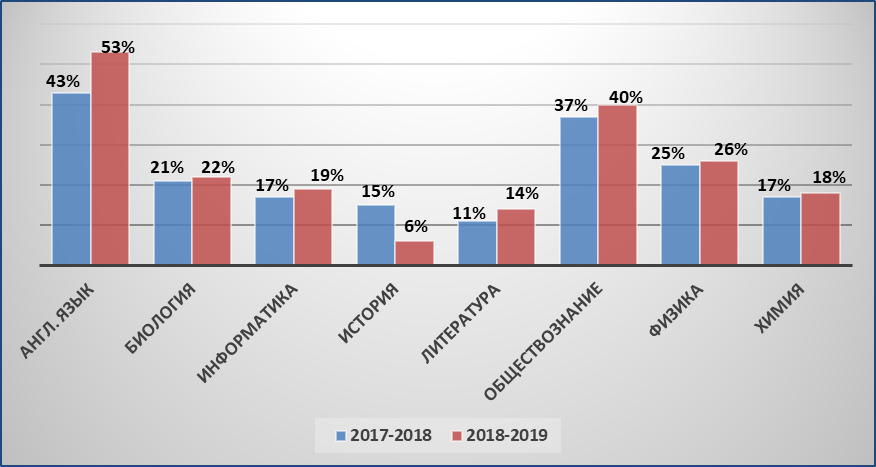 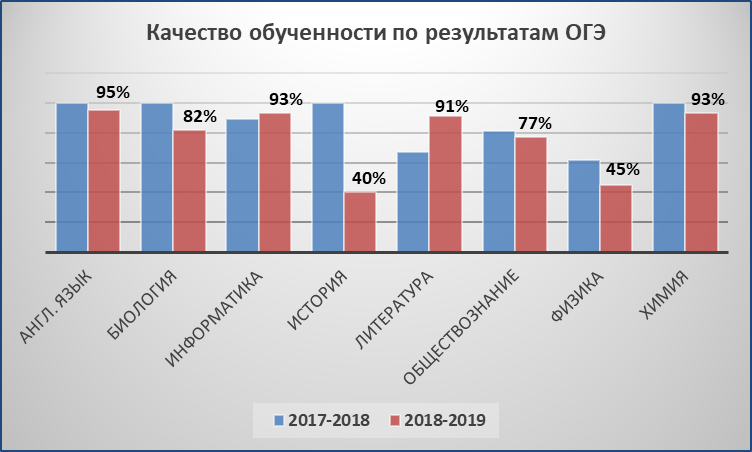        Традиционно, наиболее востребованными предметами, остаются: английский язык – 53% сдававших и обществознание – 40%.  Высокий процент выбора учащимися предметов естественно-научного цикла от 20 до 25%, что говорит о востребованности данных профилей на уровне средней общей школы. Из представленной  таблицы  видно, что в 2018-19 году качество обученности по результатам ОГЭ по большинству предметов по выбору остается стабильно высоким.         Обратить внимание следует на достаточно низкий процент совпадения годовых отметок учащихся и отметок, полученных на ГИА. Только по биологии 87% учащихся подтвердили на экзаменах свои годовые отметки. При этом необходимо отметить, что по ряду предметов (физика, химия и история) процент учащихся, сдавших ОГЭ с результатом ниже годового превышает 50%.При прохождении ГИА по физике в 2018-19 учебном году один из выпускников получил неудовлетворительный результат, но успешно пересдал предмет в резервные сроки. 11 выпускников 9-х классов получили на государственной итоговой аттестации отметки отлично по всем сданным предметам. По результатам ГИА  в 9-х классах 9 учащихся  получили аттестат с отличием, что составило 12% от числа  выпускников. 17 - награждены Похвальными грамотами за особые успехи в изучении отдельных предметов.                        Поступление  выпускников в вузыАнализ методических условий реализации основных образовательных программ. Одним из приоритетных направлений работы гимназии являлось  содействие профессиональному росту и инновационному поиску учителей с целью повышения качества образовательного процесса. Задачи: -повысить уровень профессиональной компетентности педагогических работников с учетом основных направлений методической работы гимназии, курсов повышения квалификации, до высокого уровня;                                                                         -организовать методическую поддержку учителям, участвующим в реализации ФГОС. Методическая тема гимназии на 2018-19 год:«Профессионализм  учителя  - основной  фактор совершенствования качества образования в условиях реализации ФГОС начального общего образования (НОО) основного общего образования (ООО) и опережающего введения ФГОС среднего общего образования»Инновационная тема: «Опережающее введение ФГОС  СОО  10-11 х классах»В этом учебном году 10 учителей  прошли   аттестацию на первую квалификационную категорию.  Подтвердили  высшую категорию 3учителя  и повысил квалификационную категорию, получив высшую – 1учитель.Всего члены кафедр прослушали 20 курсов от 16 до 108 часов   Соотношение количества педагогических работников, повысивших свой профессиональный уровень в 2018-19 учебном  году следующее.Публикации учителей представлены в дистанционном режиме на Всероссийском и международных уровнях.    Внеурочная деятельность по предметам.В гимназическом этапе Всероссийской олимпиады по русскому языку и литературе приняли участие 223 учащихся.Призёрами на муниципальном этапе Всероссийской  олимпиады по русскому языку стали:Усанов М. 10А, Коростина М. 9БПризёры и победители:Международная онлайн-олимпиада «Фоксфорд» 6Б-1учащийся; Международный дистанционный конкурс по русскому языку и литературе «Олимпис 2018-осенняя сессия» 8Б-1 учащийся;Международный дистанционный конкурс по русскому языку и литературе «Олимпис 2018-весенняя сессия» 8Б-4 учащихся, 6А-5 учащихся;Городской конкурс «Человек и книга» 8В Стругина В. ( 3 место), Назина В. (2 место).Международный культурно-просветительский проект «Колокол Мира в День земли» в рамках фестиваля детского творчества «голос Твери в защиту планеты Земля»:Конкурс художественного чтения «Красота спасёт мир»: Пальчикова А.(9 А)-победитель, Бессеребренникова П.(8 В)- призёр , Чистякова В.( 6А)-призёр.Конкурс«Глаголица»: Гусева Е. 11В-призёр, Леонова А. 10А-призёр, Коростина М. (9Б)-призёр, Бессеребренникова П .8В- призёр.Конкурс«Малая Глаголица»: Леонова Е., Чистякова В. (6А)-призёры, Медведева А.(7В) –победитель.Научно-практическая конференция «Шаг в будущее»: Черникова К. ( 11В)- призёр.Международная олимпиада «Гении русского языка»: Семенихин В. (8Б)- призёр.Международный конкурс детского рисунка и литературных произведений «Отражение музыки» в номинации «Литературное произведение»: Забара А. (6А)-победитель.Городской профориентационный фестиваль мультимедийных проектов «Калейдоскоп профессий – ХХI век» - «Профессии будущего»: Михайлова С. (6А)- победитель.Городской конкурс чтецов на украинском языке «Шевченковские чтения-2019»: Верёвка А. (10 А)- призёр.Победителями и призёрами на муниципальном этапе Всероссийской олимпиады по английскому языку стали:Усанов М.- 10А, Коростина М.- 9Б, Пыжова П.- 10А, Бережнова В.-9В, Бессеребренникова П.- По МХК:Бережнова В. -9В, Леонова А.-9АОЛИМПИС	МЕЖДУНАРОДНЫЙ	ЗАОЧНАЯ	Папилова Ксения-7а кл.- Победитель	Мацаев Егор-9бкл.-Победитель	Бочарникова Ангелина	-Победитель	Горшкова Арина	7а кл. -Победитель	Мацаева Полина	3б кл. -Победитель	Высоцкая Дарья	6 в кл. -Призер	JUNIOR JACK	ВСЕРОССИЙСКИЙ	ЗАОЧНАЯ	Белякова Вероника     1 МестоПротасов Макар         1 МестоВальяно Полина         2 Место      Ежегодная олимпиада по английскому языку « Interactive English» среди школьников г. Твери и Тверской области, Тверская ГСХА	Пыжова П.      1 место           Кафедра «Физвоспитания , ОБЖ, технологии»Внеурочная деятельность по предметамВ гимназическом этапе Всероссийской олимпиады по физической культуре приняли участие - 70 учащихся.Призёрами на муниципальном этапе Всероссийской  олимпиады школьников по физической культуре стали: Филиппов П. -11А , Ухабов А.- 8А.                Организация мероприятий. Участие в соревнованиях (призеры и победители):Организация и проведение спортивного праздника «День здоровья» в Гимназии – 2-10 классы;Участие в спортивном празднике «День здоровья» среди школ Московского района - 5-11 классы, общекомандное 3 место;Первенство Московского района по баскетболу среди юношей – команда МОУ «Гимназия №44 г. Твери» - 2 место;Первенство Московского района по шахматам – 7-11 классы, 2 место;Организация и участие в «Президентских состязаниях», Московский район – 8Б, 2 место;Организация и проведение спортивного праздника среди детских садов Московского района на базе МОУ «Гимназии №44 г. Твери»;Первенство Московского района по волейболу среди девушек – 7-11 классы, 1 место;Организация и проведение первенства Московского района по общей физической подготовке – команда юношей МОУ «Гимназии №44 г. Твери», 2 место;Организация и проведение спортивного праздника, для мальчиков гимназии, посвященного Дню защитника Отечества ;Первенство Московского района по плаванию – 4-11 классы, команда юношей 1место, команда девушек 3 место;Соревнования по легкой атлетике «Весенний кросс» среди школ Московского района – команда юношей 1 место;Традиционная легкоатлетическая эстафета, посвященная 74-й годовщине Дня Победы в Великой Отечественной войне – общекомандное 3 место, команда юношей 2 место;Организация и проведение «Дня науки и спорта» для учащихся гимназии;Необходимо отметить, что в 2018-2019 учебном году активно велась работа по подготовке учащихся к сдаче норм ГТО, результатом этой работы стали учащиеся, получившие знаки отличия физкультурно-спортивного комплекса:   14 учащихся получили значки  ГТО .Кафедра обществоведческих дисциплинВнеурочная деятельность по предметам.Согласно Федеральному государственному образовательному стандарту внеурочная деятельность является составной частью учебно-воспитательного процесса и одной из форм организации свободного времени учащихся. Внеурочная деятельность  в соответствии с ФГОС понимается  как деятельность, организуемая во внеурочное время для удовлетворения потребностей учащихся в содержательном досуге, их участии в самоуправлении и общественно-полезной деятельности.Цель внеурочной деятельности: создание условий для проявления и развития ребенком своих интересов на основе свободного выбора, постижения духовно-нравственных ценностей и культурных традиций.В 2018-2019 учебном году воспитательная работа гимназии проводилась по  5  направлениям деятельности:1.Общеинтеклектуальное направление.Целью общеинтеллектуального направления является   формирование у учащихся целостного отношения к знаниям и процессу познания.2. Духовно-нравственное направление.Его целью является  создание в гимназии условий для воспитания нравственного, ответственного, инициативного и компетентного гражданина России.3.  Общекультурное направление. Целью данного направления в гимназии является формирование у учащихся ценностного отношения к прекрасному, представлений об эстетических идеалах и ценностях.4. Спортивно-оздоровительное направление. Целью данного направления является  воспитание у учащихся осознанной потребности в здоровом образе жизни, формировании и развитии валеологической культуры.5. Социальное направление.Цель данного направления является создание условий для перевода ребенка в позицию активного члена гражданского общества, способного самоопределяться на основе ценностей, вырабатывать собственное понимание и цели, разрабатывать проекты преобразования общества, реализовывать данные проекты.Мероприятия проведенные в гимназии по данным направлениям.Общеинтеллектуальное: Фестиваль гимназий и лицеев (город) «Выпускники Царско-сельского лицея» ( 9-11 классы); Интерактивная игра (гимназия)«Вектор дружбы» 5абв классы; ежемесячные  выпуски новостей телестудии гимназии «Прямой эфир» 1-11 классы; Тематические классные часы:  « День солидарности против терроризма», «Освобождение города Калинина от немецко-фашистких захватчиков»,  « Жертв памяти Холокоста», « Блокадный Ленинград», День памяти о россиянах, исполнявших интернациональный долг в Афганистане,  « по каким правилам мы живем», « Толерантность- что это?», « Безопасные каникулы», « Будем здоровы», Классный час –викторина « На встречу к звёздам» 1-4 кл.,; « Посвящение  в гимназисты» 5 классы, День науки, игра « Самый умный» для учащихся  5-7 классов, ДЦ « МИР» « День Российского кино» - 6а,б классы.  Духовно-нравственное:  Концерт, посвященный Международному дню Учителя «Просто вы волшебники», подготовленный учащимися 11а,11б,11в,2кл,4а,5а,5б, 6а,6б,8а,9а,8б, участниками ансамбля гимназии «Веселая семейка»; Концерт для бабушек учащихся « Бабушка рядышком с дедушкой» подготовленный участниками ансамбля « Веселая семейка» и учащимися 5а, 8а классов; Телевыпуски  к юбилею гимназической телестудии студии  «Прямой эфир» подготовленный участниками студии; Концерт с элементами игровой программы Праздник осени  - 5а,2,3,4 классы; Игра по станциям  «Посвящение в первоклассники» 9а и 9б,6в, Региональный фестиваль «Телевзгляд» студия «Прямой эфир», посвященный 10-летию студии «Прямой эфир»; Торжественная линейка, посвященная освобождению города Калинина» 3,4,5,6,7,8,9 классы; акция « Блокадный хлеб»1-11 кл., городская акция «74 минуты тишины» 10 классы,  акция «Кубок Сталинграда»  команда 10-х  классов, линейка «Памяти воинов Интернационалистов» 6-е классы,, акция «Я верю в тебя, солдат» 3а,5б классы;  Уроки мужества с приглашением ветеранов ВОВ, выездом в Росгвардию (7в), с приглашением шефской части № 19089 Мигалово (7абв мальчики); Концертная программа «Букет из самых теплых чувств»,  концерт «Дорогами войны», тематический классный час «Летопись победы»,  линейка « Мы помним, мы гордимся» 5-7 классы,   Всероссийская акция «Георгиевская ленточка» 1-е классы, тематическое мероприятие « Живи в веках» (ДДМ 10 класс),  ВСИ « Орленок». Общекультурное: Выставка поделок из природного материала «Осенний калейдоскоп» 2-4 классы; Выставка рисунков «Правила ПДД» 1-4 классы, Игровая программа «Ура, каникулы» 7- е классы; Новогодние утренники «Как Барбоскины Новый год спасали» 1-3 классы, спектакль « В стране невыученных уроков» 4,5,6 классы, Игровая программа « В поисках Деда Мороза»7-11 классы, Новогодняя дискотека для 9-11-х классов; Выставка «Новый год у ворот» авторская выставка учащихся, посещающих кружок  «Квиллинг», познавательно –игровая программа « Широкая масленица» с мастер –классом  1-4 классы,  городской конкурс « Радуга талантов»  «Веселая семейка», выставка рисунков  «И помнит мир спасённый», праздник последнего  звонка « Премия золотая сова» 11-е классы, Последний звонок учащиеся 4-х классов « Школьный журнал».Спортивно-оздоровительное:  спортивный праздник  День здоровья  5-11-е классы;  Первенство гимназии по  мини-футболу 5-9 классы;  первенство гимназии по стритболу  6-9 классы;  первенство гимназии по настольному теннису 2-11классы; спортивный праздник «Веселые старты» 2-4 классы;  районный праздник  «День Здоровья» 7-11 классы;   «Кросс наций» -  Всероссийский  день бегуна 5-11 классы; соревнование  «Турнир по Дартс» 2-11 классы;  первенство Московского района по баскетболу 6-11-е классы,  первенство гимназии по дартс 2-9 классы, первенство гимназии по бадминтону 4-11 классы; матчевая встреча по мини футболу  3а,б классы, соревнования по баскетболу «кубок Лидера» 8-11 классы, малые Олимпийские игры 3-7 классы;  командная игра « Зарничка» 3 классы, л/а эстафета, посвященная Дню Победы  9 мая,  спортивный праздник « Папа, мама, Я – спортивная семья».Социальное:  Акция по ПДД «Внимание, дети»; Познавательная игра; Познавательная игра «Путешествие в  страну Светофорию», «Добрый друг дорожный знак»; акция «Письмо водителю» (с инспектором ГИБДД)1-4 классы;  Акция  «Бумажный бум» участие 1-11кл. 1 место-3в, 2 место-2б, 3 место-3б; Акция «Поздравь пожилого человека» Участие 3а,5а,б,6в классов; Акция  Сбор кормов для домашних животных	участвовали 1-11классы, учителя; акции « Открытка ветерану» (кружок «Квиллинг», 3а,3б,3в классы), акция «Рейд труда и памяти» ( 7,8а,8в классы), акция « Георгиевская ленточка», акция «Бессмертный полк».Профориентационная  работа  проводилась через участие в ярмарке мастеров в ТТК на проспекте Победы - 9а,б классы, встречи с представителем  Интернационального университета г.Москвы  Паршиковой Еленой 10-11 классы,  студентами вузов Спб, Москвы,   курсантами военной академии воздушно-космической обороны имени маршала советского союза Г.К. Жукова, экскурсионные поездки в Москву «Кидзания», профильную практику ТВГУ,ТГТУ, ТГМУ, архив.В течение 2018-2019 учебного года в гимназии было проведено:1.Мероприятий общеинтеллектуальной направленност-12; духовно-нравственной - 21; общекультурной - 15; 2.Спортивно-оздоровительных мероприятий-18; 3.Социальных мероприятий - 11; 4.Профилактических- 8;5. Профориентационных мероприятий- 3.В 2018-2019 учебном  году  в гимназии были  проведены  общегимназические  мероприятия и акции:1.Линейки: День Знаний;  16 декабря, 15 февраля День интернационалиста, линейка и мероприятия ко Дню Победы, 2. Тематические классные часы: День солидарности против терроризма,  «100 летие Комсомола» «Толерантность, что это?», « Освобождение Калинина», «День интернационалиста», « Защитник Отечества»  и т.д.3. Акции : «Почта добра», « Бумажный бум», «Гуманитарная помощь животным», « Гирлянда поздравлений», « Милосердие», « Быть добру», «Георгиевская ленточка»Судя по количеству и разнообразию проводимых мероприятий можно  сделать вывод, что в гимназии созданы условия для потенциального развития каждого гимназиста на уровне гимназии. Проблема состоит в том, что  нет вовлечение учащихся  в подготовку мероприятий, разработку и их проведение. На мой взгляд, это связано с тем, что воспитательная работа в классных коллективах  не всегда систематизирована и последовательна. Это хорошо видно в отчетах некоторых классных руководителей 5-10 классов. Свою воспитательную работу они построили только на мероприятиях, проводимых в гимназии воспитательным отделом, не дополнив практически никаких мероприятий, кроме экскурсий, огоньков и классных часов. Также   работа ведется не по всем направлениям. Некоторые мероприятия просто копировались из плана гимназии, хотя и не были реализованы   по объективным причинам, но в отчете они представлены. Также не все классные руководители сдали отчет, на основании чего я могу сделать вывод: что в этих классных коллективах воспитательная работа проводилась  не  в полном объеме.Хочу поблагодарить классных руководителей, которые всегда и вовремя предоставляют информацию и отчеты.В гимназии создана развивающая образовательная среда для проявления и развития способностей каждого гимназиста.«Веселая семейка» - 37чел. Руководитель- Крючкова С.М. Достижения:  Участие в мероприятиях гимназии:  День знаний; День учителя; День пожилого человека;    Праздник Осени;  Новогодние представления; концерт к 8 марта, концерт  для ветеранов ВОВ;Участие в городских мероприятиях:  Квиллинг- 37 чел. Руководитель - Кузнецова Л.В. Оформление выставок: «День Учителя», « Новый год», «Международный женский день», « Пасхальная», изготовление открыток « Учитель года», Изготовление открыток благотворительная акция;Скрапомания  - 10чел. Кузнецова Л.В;Достижения: Международный конкурс « Бумажное волшебство»  лауреаты- Виноградова Влада, Алексеева Валерия; дипломанты- Лебедева Полина, Тихонова Ксения;Всероссийский конкурс « Я рисую этот мир яркими цветами» 1 место- Виноградова Влада, Алексеева Валерия;Шашки- 23чел. Руководитель-  Калмаков А.Л.Достижения: 1 место   в первенстве  Московского района по шашкам среди школьников 2004 года;  Мероприятия в гимназии: турниры по шашкам среди учащихся 2-5 классов;Дартс - 23чел.Руководитель- Жаворонков Д.В.Достижения: Межмуниципальный турнир по Дартс « Калининской ДЮШС» Родионова  Вероника - 1 место, 3 место Ухабов Александр, 2 место – Амосова Людмила, 3 место - Жаворонкова Варвара; Первенство УДО « Калиниская ДЮШС» по Дартс. Достижения: 1,3 место Дятлов Максим;  1 место Горшков Егор, 2 место Родионова Вероника, 3 место Горячев Дмитрий, 2 место Жаворонкова Варвара.  Межмуниципальный турнир: 1 место Жаворонкова Варвара, 3 место Амосова Людмила, 1 место Родионова Вероника, 2 место Горячев Дмитрий, 3 место Кунегин Максим, 2 место Дятлов Максим.Телестудия «Прямой эфир» - 13 чел. Руководитель - Виноградова И.Е.Творческие достижения студии:  подготовлен материал к 5 тематическим классным часам, сделано  20 роликов, снято 2 игровых фильма, приняли участие 15 фестивалях:  2 международных, 8  Всероссийских  и   5 региональных; Достижения учащихся:  Открытый Республиканский  кинофестиваль  «Шудкар " Удмуртия, Ижевск  Всероссийский дипломанты: Андрей Кузовлев, Широкова Дарья, Евгений Семенов, Виталий Краснов; Межрегиональный фестиваль-конкурс киновидеотворчества «Карьера Молодых» -  Кузовлев Андрей 3 место;Всероссийский творческий конкурс "Дорога к обелиску» Дипломаты: Андрей Кузовлев, Широкова Дарья, Ли Дени, Андрей Кузовлев, Широкова Дарья. Региональный фестиваль детских и юношеских телестудий "Телевзгляд» 3 место Ксения Овсяникова, Андрей Кузовлев, Георгий Имайкин,  Артем Ельченинов, Ксения Овсяникова, Дарья Борисова; 2 место Георгий  Имайкин;Фестиваль любительских фильмов "Земля Тверская" г. Тверь 2019 апрель Имайкин Георгий -  лауреат; Международный Байкальский  фестиваль детских фильмов "Чистый взгляд»  г. Иркутск 2019 март лауреаты - Кузовлев Андрей, Имайкин Георгий, Широкова Дарья;II Международный фестиваль "Cinema kids" Г. Санкт-Петербург 2019 апрель 2 место – Имайкин Георгий;Выработка у учащихся осознанной гражданской позиции, готовности к жизни реализовывалась через мероприятия  духовно-нравственного направления. Цель данного направления заключается в создании условий для воспитания нравственного, ответственного, инициативного и компетентного гражданина России.- Повышение эффективности взаимодействия гимназии с семьёйИз отчетов, предоставленных классными руководителями видно, что наиболее тесное взаимодействие с семьёй  происходит на начальной ступени. Это можно проследить на таких мероприятиях как: флешмоб «Десятилетие детства», «Папа, мама, Я - спортивная семья», именно там большинство родителей-участников совместно с детьми.  На уровне  5-6 классах, родители постепенно отходят от участия и становятся в лучшем случае наблюдателями.Это связано с тем, что не активно привлекаются учащиеся, а через них и родители к совместной деятельности.Развитие системы работы  с социальными партнерамиНеобходимо отметить что,  не в полной мере используются социальные институты в планировании воспитательной работы классных коллективов, такие как: ДЦ «Мир», ПМЦ, психологическая служба «Доброе слово», учреждения профилактики, учреждения дополнительного образования, учреждения культуры и искусства, спортивные учреждения. Цель социального партнерства заключается в создании единой системы воспитания в гимназии, семье и социуме, направленной на формирование социально-активной  личности. При планировании воспитательной работы в классе необходимо в большей степени использовать  образовательные ресурсы района и города. Не активно проводится работа в направлении музейной педагогики и экскурсионной деятельности, нет системы посещения музеев города, экскурсии организуются стихийно и непоследовательно, за исключением 6-х классов, где разработана программа экскурсионной деятельности совместно с  туристическим агентством.Формирование социально ответственного поведения учащихся, предупреждение социальных рисков и деструктивного поведенияДанная  работа  в 2018-2019 учебном году   проводилась систематически с приглашением профильных специалистов, показов тематических роликов, проведением классных часов, а также проведением Советов профилактики  по правонарушениям. В работе использовались методы диагностики, групповое и индивидуальное консультирование психологом социальной службы.     В 2018-2019 учебном году  были продиагностированы  учащиеся параллели 7 и 8 классов. Специалистами были использованы методики на выявление уровня  тревоги,  семейных отношений, социализации учащихся в классе. Проводились мероприятия, направленные на пропаганду  у учащихся ЗОЖ,  правовой грамотности, профилактики безопасности  на дороге,  правонарушений, употребления алкогольной продукции и наркотических веществ и на формирование ответственности за свои действия. В течении  учебного года  организовывались встречи с сотрудниками ГИБДД,  проводились профилактические беседы по темам: « Права и обязанности», « Правонарушения и ответственность за них». Организовывались встречи с работниками прокуратуры.  Проводились систематические уроки- практикумы с волонтерами медиками:  «Какой коварный поцелуй», акция «Будь здоров» в рамках которой проведены лекции и практические занятия по оказанию первой помощи.     В течение  учебного года  было проведено 5 заседаний Советов по профилактике правонарушений с приглашением представителей ПДН. Было поставлено на внутригимназический учет 6 учащихся, один из них был поставлен на учет в ПДН за совершение противозаконных деяний ( кража).    В рамках профилактической работы были проведены индивидуальные консультации в количестве:  с родителями – 31 и  учащимися - 56, о чем имеются записи в журналах регистрации этой деятельности.В ходе реализации запланированных мероприятий каждого направления были выявлены  проблемы и выработаны рекомендации.  Проблемы: 1.  Для участия и подготовки гимназических  мероприятий вовлекается недостаточное количество  учащихся.2. Недостаточное вовлечение родителей в совместную деятельность с учащимися.3. При планировании  воспитательной системы класса, не  достаточно привлекаются педагоги социально-психологической службы гимназии для проведения  консультационной работы  с учащимися и родителями.Классным  руководителям  необходимо:  1.В начале учебного года провести анкетирование родителей с целью изучения запросов и возможности участия их в совместных классных и гимназических мероприятиях. 2.Своевременно доводить информацию о планируемых мероприятиях.3.Планировать мероприятия в классе на основе запланированных мероприятий гимназии с применением разнообразных форм проведения и учитывая возрастные особенности учащихся.   Заведующим кафедр:- обсудить и проанализировать с учителями-предметниками результаты ГИА на заседаниях кафедр. Подготовить планы подготовки учащихся 9-х и 11-х классов к ГИА в 2019-20 учебном году.-на заседаниях кафедр естественно-научных дисциплин, точных и общественных наук разработать план мероприятий по повышению качества учебных достижений и недопущению неудовлетворительных результатов на ГИА. Особо обратить внимание на оценивание достижений учащихся в течении учебного года во избежание высокого процента несоответствия годовых и экзаменационных оценок.1.Учителям-предметникам, классным руководителям, педагогу-психологу осуществлять поддержку осознанного выбора выпускниками экзаменов для прохождений ГИА. Осуществлять взаимодействие с родителями обучающихся с целью организации совместных действий для решения успешности подготовки к итоговой аттестации.3.Заместителю директора по УВР, курирующему выпускные классы, подготовить план мероприятий по подготовке и проведению ГИА, ознакомить учителей-предметников и учащихся с изменениями в контрольно-измерительных материалах и в документах, регламентирующих проведения ГИА в 2019-20 учебном году.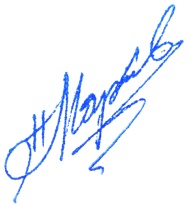 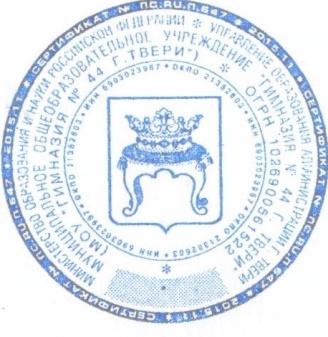                           Директор                                    Н.С. МарковПредмет                2а                     2бРусский язык8784Родной русский 9094Литературное чтение9797Родная литература 10097Математика9090Окружающий мир9088Английский язык9797Технология100100Изо100100Музыка10097Физическое воспитание100100Качество обученности в%8584Предмет     3А.          3Б.      3В.Русский язык789693Литературное чтение100100100Математика1008990Окружающий мир939697Английский яз 829393Технология100100100Изо100100100Музыка100100100Физическое воспитание100100100Качество обученности в %757983Предмет           4А           4Б         4ВРусский язык738696Литературное чтение889796Математика738696Окружающий мир779096Английский яз 779396Технология100100100Изо96100100Музыка100100100Физическое воспитание100100100ОДНКР100100100Качество обученности в %818396КлассКачество обученностиПсихологические  возможности2а81552б78423а68613б79713в82734а 73634б83694в9674Класс, учительСтепень сформированности УУД в % (сумма базового уровня и выше базового уровня)Степень сформированности УУД в % (сумма базового уровня и выше базового уровня)Степень сформированности УУД в % (сумма базового уровня и выше базового уровня)Класс, учительРегулятивныеПознавательныеКоммуникативные1А6678-1Б5864-1В6276-Класс, учительСтепень сформированности УУД в % (сумма базового уровня и выше базового уровня)Степень сформированности УУД в % (сумма базового уровня и выше базового уровня)Степень сформированности УУД в % (сумма базового уровня и выше базового уровня)Класс, учительРегулятивныеПознавательныеКоммуникативные2а7678682б506460Класс, учительСтепень сформированности УУД в % (сумма базового уровня и выше базового уровня)Степень сформированности УУД в % (сумма базового уровня и выше базового уровня)Степень сформированности УУД в % (сумма базового уровня и выше базового уровня)Класс, учительРегулятивныеПознавательныеКоммуникативные3а6071733б7474783в477684Класс, учительСтепень сформированности УУД в % (сумма базового уровня и выше базового уровня)Степень сформированности УУД в % (сумма базового уровня и выше базового уровня)Степень сформированности УУД в % (сумма базового уровня и выше базового уровня)Класс, учительРегулятивныеПознавательныеКоммуникативные4А7469864Б7470824В887690классУспешность выполнения работы (% от максимального балла за всю работу)Успешность выполнения работы (% от максимального балла за всю работу)Успешность выполнения работы (% от максимального балла за всю работу)Успешность выполнения работы (% от максимального балла за всю работу)Уровень достижений(% учащихся)Уровень достижений(% учащихся)классУспешность выполненной работы %Задания по группам уменийЗадания по группам уменийЗадания по группам уменийбазовыйповышенныйклассУспешность выполненной работы %Общее понимание текста, ориентация в текстеГлубокое и детальное понимание содержания и формы текстаИспользование информации из текста для различных целейбазовыйповышенный4А76886888100194Б708259847674В819276927336В среднем 7687688883215А7488799280205Б7992829675255В73887692610В среднем758979947215классРезультат выполнения работыРезультат выполнения работыРезультат выполнения работыРезультат выполнения работыкласс«5»«4»«3»«2»4А5ч- 19%14ч-54%7ч -27%04Б2ч – 7%20ч – 69%7ч- 23%04В10ч- 36%15ч -53%2ч – 7%1ч – 4%В среднем 17ч – 21%49ч- 59%16ч- 19%1ч – 1%5А5ч -21%13ч -54%4ч -17%2ч -8%5Б7ч -26%14ч – 54%4ч -15%1ч -4%5В014ч-61%9ч- 39%0В среднем12ч- 17%41ч – 56%17 ч -24%3ч – 4%Показатели качества обученности в динамике учащихся 7-х и 9-х классовПоказатели качества обученности в динамике учащихся 7-х и 9-х классовПоказатели качества обученности в динамике учащихся 7-х и 9-х классовПоказатели качества обученности в динамике учащихся 7-х и 9-х классовПоказатели качества обученности в динамике учащихся 7-х и 9-х классовПоказатели качества обученности в динамике учащихся 7-х и 9-х классовКлассУчебный годКоличество человекКоличество отличниковКоличество хорошистов% качества7А 2016/1729121768 А2017/1830219709 А2018/1930122777-Б2016/172719488-Б2017/182346439-Б2018/192355437-В2016/1727114598-В2017/1826312489-В2018/192531260ВыводыВыводыКоличество  отличников увеличилосьСтабильное  количество  хорошистовСтабильно невысокое качество в 9Б, В  классах КлассКоличество писавшихПолучили «5»Получили «4»Получили «3»Получили «2»Качество знаний4А2518ч-72%6ч-24%1ч-4%-96%4Б2910ч-34%17ч – 58%2ч-7%-93%4В2823ч-82%4ч -14%1ч -4%-96%Итого8262%33%5%-КлассКоличество писавшихПолучили «5»Получили «4»Получили «3»Получили «2»Качество знаний4А2417ч-71%7ч-29%0-100%4Б2916ч-55%12ч – 41%1ч-4%-96%4В2825ч-89%2ч -7%1ч -4%-96%Итого8172%26%2%-97%КлассКоличество писавшихПолучили «5»Получили «4»Получили «3»Получили «2»Качество знаний4А2413ч-54%10ч-42%1ч -4%-96%4Б288ч-29%20ч – 71%0-100%4В2826ч-92%1ч -4%1ч -4%-96%Итого8059%39%2%-97%КлассКоличество писавшихПолучили «5»Получили «4»Получили «3»Получили «2»Качество знаний5А 255ч-25%10ч-50%5ч-25%075%5Б 249ч-38%7ч – 29%4ч-16%4ч-16% 67%5В 282ч-16%19ч -52%4ч -32%068%Итого7721%46%17%5%70%КлассКоличество писавшихПолучили «5»Получили «4»Получили «3»Получили «2»Качество знаний5А1814ч-77%2ч-12%2ч-12%088%5Б2519ч-76%6ч – 24%00100%5В2418ч-75%5ч -21%1ч -4%096%Итого6776%19%5%095%КлассКоличество писавшихПолучили «5»Получили «4»Получили «3»Получили «2»Качество знаний5А236ч-26%9ч-39%5ч-22%3ч-13% 65%5Б257ч-28%10ч – 40%7ч-28%1ч-4%68%5В 248ч-33%10ч -42%6ч -25%075%Итого7229%40%25%5%69%КлассКоличество писавшихПолучили «5»Получили «4»Получили «3»Получили «2»Качество знаний5А2217ч-77%4ч-18%1ч-4%-96%5Б2420ч-83%4ч – 17%0-100%5В2314ч-61%9ч -39%0100%Итого6974%25%1%-99%Предмет5 А   5 А   5Б 5Б 5В5ВПредметУспеваемость3 триместрКРУспеваемость3 триместрКРУспеваемость3 триместрКРРусский   язык71.9173.83100.100Математика79.6873.69100.79История 88.849275100.100Биология 100.100100.100100100Смысловое    чтение.758061Класс              УчительСтарт                III триместр        Динамика по сравнению со стартом5А  9591-45Б.9596=5В 8388+5Класс              УчительСтарт                III триместр        Динамика по сравнению со стартом5А  91100+95Б 96100+45В 88100+12Класс              УчительСтарт                III триместр        Динамика по сравнению со стартом5А 868+605Б. 083+835В 1376+63Предмет5А5Б5ВИтого по предметамРусский яз  устно1112023Литература4105Английский яз39820История42713География201012Биология0000Освобожденные0202Итого24242575ПредметИмеют годовую отметкуИмеют годовую отметкуИмеют годовую отметкуИмеют экзаменационную отметкуИмеют экзаменационную отметкуИмеют экзаменационную отметкуИмеют итоговую  отметкуИмеют итоговую  отметкуИмеют итоговую  отметкуПредмет543543543Русский язык191542272Литература 310310310Английский язык120120120История 121220220География 011110110Итого 6153121029132ПредметИмеют годовую отметкуИмеют годовую отметкуИмеют годовую отметкуИмеют экзаменационную отметкуИмеют экзаменационную отметкуИмеют экзаменационную отметкуИмеют итоговую  отметкуИмеют итоговую  отметкуИмеют итоговую  отметкуПредмет543543543Русский язык354534354Литература010010011ПредметКоличество выпускников, сдававших ЕГЭ /(%)Количество выпускников, сдававших ЕГЭ /(%)Количество выпускников, сдававших ЕГЭ /(%)Количество выпускников, сдававших ЕГЭ /(%)Количество выпускников, сдававших ЕГЭ /(%)Количество выпускников, сдававших ЕГЭ /(%)Количество выпускников, набравших максимальный балл ЕГЭ/ (%)Количество выпускников, набравших максимальный балл ЕГЭ/ (%)Количество выпускников, набравших максимальный балл ЕГЭ/ (%)Количество выпускников, набравших максимальный балл ЕГЭ/ (%)Количество выпускников, набравших максимальный балл ЕГЭ/ (%)Количество выпускников, набравших максимальный балл ЕГЭ/ (%)Количество выпускников, не преодолевших границу минимального балла ЕГЭ/ (%)Количество выпускников, не преодолевших границу минимального балла ЕГЭ/ (%)Количество выпускников, не преодолевших границу минимального балла ЕГЭ/ (%)Количество выпускников, не преодолевших границу минимального балла ЕГЭ/ (%)Количество выпускников, не преодолевших границу минимального балла ЕГЭ/ (%)Количество выпускников, не преодолевших границу минимального балла ЕГЭ/ (%)Средний балл по  гимназииСредний балл по  гимназииСредний балл по  гимназииПредмет2016 - 20172016 - 20172017 - 20182017 - 20182018 - 20192018 - 20192016 - 20172016 - 20172017 - 20182017 - 20182018 - 20192018 - 20192016 - 20172016 - 20172017 - 20182017 - 20182018 - 20192018 - 20192016 - 20172017 - 20182018 - 2019МатематикаБПБПБПБПБПБПБПБПБППППМатематика75/9749/6464/8946/6438/4252/5847/63-33/52-20/561/1%-5/7-3/7-153,548,759,9Русский язык77/10077/10072/10072/10090/10090/100--1/1%1/1%--------77,779,977,8Литера-ура8/10%8/10%9/13%9/13%15/17%15/17%--------67,172,467,2Физика23/30%23/30%16/22%16/22%25/28%25/28%----1/1%1/1%------63,459,165,2Химия13/17%13/17%14/19%14/19%12/13%12/13%1/1%1/1%--1/1%1/1%--1167,871,676.5Обществозна-ние37/48%37/48%40/56%40/56%41/46%41/46%--------11--67,974,363,9История18/23%18/23%18/25%18/25%22/24%22/24%--1/1%1/1%--111159,468,060,4Биоло-гия15/19%15/19%14/19%14/19%17/19%17/19%--------11--73,570,169,4=Английский яз.20/26%20/26%24/33%24/33%29/32%29/32%--------11--74,872,676Инфор-матика и ИКТ8/10%8/10%7/10%7/10%14/16%14/16%------------7474,1=69,5Геогра-фия1/1%1/1%1/1%1/1%1/1%1/1%------------558383=Предмет% учащихся от 
числа сдававших 
экзаменКоличество 
учащихся, 
чел.Наивысший баллРусский язык44%4098 (2 уч-ся)Литература20%397Обществознание12%596Английский язык48%1495История9%282Информатика и ИКТ21%383Биология11%293Химия33%4100Физика25%5100География100%183Математика (проф.уровень)7%4100Предмет2016/172017/182018/19ПредметПорог/БаллПорог/БаллПорог/БаллМатематика27/1427/2327/5Русский язык36/5036/4036/50Литература32/5332/5832/45Обществознание42/4542/3842/42История32/2232/3832/15Английский язык22/3422/2022/36Физика36/4236/4536/41Химия36/4036/1236/45Биология36/5636/2736/48География37/5537/8337/83Информатика40/4240/6440/5120152016201720182019Аттестат с отличием Золото1212142314% от общего числа выпускников20%15%18%32%16%ПредметСредний тестовый баллСредний тестовый баллСредний тестовый балл% выпускников, не преодолевших минимальный порог% выпускников, не преодолевших минимальный порогПредметПо областиПо городуПо гимназииПо городуПо гимназииРусский язык71,1973,5177,80,240Математика (б)4,174,194,472,150Математика (пр)55,9856,1159,91,31Информатика60,7862,9469,55,280Обществознание56,5157,063,914,720История 56,5157,5160,44,534Английский язык73,5776,32760,320География57,1656,5837,320Физика53,4354,165,25,640Химия57,3960,976,510,00Литература 64,4565,6467,22,650Биология52,4154,2979,412,30Всего уча-щихсяДопущены к ГИАУспешно сдали 2 обязательных экзамена Успешно сдали экзамены по выборуЧисло учащихся, допущенных к повторной аттестацииЧисло уча-щихся, сдавших экзамен повторной аттестацииПолучили аттестат об основном общем образованииПолучили аттестат об основном общем образованиис отличием 7878787711789ПредметЧисло обуч-ся, сдавших ОГЭЧисло обуч-ся, сдавших ОГЭЧисло обуч-ся, сдавших ОГЭРезультаты экзаменовРезультаты экзаменовРезультаты экзаменовРезультаты экзаменовРезультаты экзаменовРезультаты экзаменовОбщий % качества сдачи экзаменовОбщий % качества сдачи экзаменовОбщий % качества сдачи экзаменовОбщий % качества сдачи экзаменовПредметЧисло обуч-ся, сдавших ОГЭЧисло обуч-ся, сдавших ОГЭЧисло обуч-ся, сдавших ОГЭНа «4» и «5»На «4» и «5»На «4» и «5»На «4» и «5»На «3»На «3»На «3»Общий % качества сдачи экзаменовОбщий % качества сдачи экзаменовОбщий % качества сдачи экзаменовОбщий % качества сдачи экзаменовПредмет16/1717/1818/1916/1716/1717/1818/1916/1717/1818/1916/1717/1818/19Рус. язык
8953788787507323598%94%94%Математика 8953788181537570391%100%96%Алгеб-ра89537879795374100489%100%95%Геометрия89537873735071133782%94%91%ПредметСредний тестовый баллСредний тестовый баллСредний тестовый баллСредний оценочный баллСредний оценочный баллСредний оценочный баллПредмет2016-20172017-20182018-20192016-20172017-20182018-2019Русский язык34,234,834,8 =4,54,64.6 =Математика19,921,221,44,24,44,5Алгебра13,91514,94,24,54,4Геометрия6,06,26,54,04,24,1 ПредметПринимало кол-во обуч./%Принимало кол-во обуч./%Средний отметочный баллСредний отметочный баллСредний тестовый баллСредний тестовый балл% кач-во% кач-воПодтвердили годовую оценкуПодтвердили годовую оценкуВыше годовойВыше годовойНиже годовойНиже годовой Предмет2017  -  20182018  -  20192017  -  20182018  -  20192017  -  20182018  -  20192017  -  20182018  -  20192017  -  20182018  - 20192017  -  20182018  -  20192017  -  20182018  -  2019Обществознание21/3731/404,04,228,531,181%77%38%35%29%29%33%35%Химия9/1714/184,84,428,825,6100%93%89%36%11%14%050%Физика13/2520/263,83,420,919,162%45%62%40%05%38%55%Биология11/2117/224,54,6=35,236,510082%64%81%9%027%19%Англ.яз23/4341/534,74,6=62,859,410095%65%56%22%29%13%15%История8/155/64,83,436,819,210040%63%20%25%013%80%Информат9/1715/194,44,4=16,916,289%93%78%67%020%22%13%Литература6/1111/143,74,421,524,567%91%17%36%027%83%36%ВУЗКоличество /бюджет/платноТвГУБюджет – 15, Платно – 10ТвГМАБюджет – 34Платно – 2МГТУ им.БауманаБюджет –  2Платно – 0МИЭТБюджет – 2Платно – 0МИРЭАБюджет – 1Платно – 0МГУБюджет – 1Платно – 01ТгСХАБюджет-1Платно – 1ТгТУБюджет-1Платно -0Академия ПВОБюджет – 1Платно -0МАДИБюджет-0Платно -1МГПУБюджет-1Платно-0РУДНБюджет – 1Платно-0РЭУ им.ПлехановаБюджет-1Платно-0ВШЭБюджет – 1Платно-0РГСУБюджет -1Платно-0МГПУБюджет-0Платно-1СГМУБюджет-0Платно-1МИРЭАБюджет-1Платно-0Дипломатическая академия МИДБюджет-0Платно-1МАИБюджет -1Платно-0СПбГИКБюджет-1Платно-0МГАВМиБМВА им.К.И.СкрябинаБюджет-1Платно-0РГТУБюджет-0Платно-1ВА МТОБюджет-1Платно-0РГУ нефти и газа ГубкинаБюджет-0Платно-1МГТУ СтанкинБюджет-1Платно-0Общее количество  учителейОбщее количество  учителейКоличество учителей, прошедших курсы повышенияКоличество учителей, прошедших курсы повышения2017-182018-192017-182018-195862 1210ПРЕДМЕТклассРезультат участияКоличество 1география11 кл.призер12обществознание7 клпризер13.обществознание10 кл.Призер24.обществознание11 кл.призер55.история7 кл.призер16. право10 кл.призер17.право11 клпризер18.Основы избирательного законодательства10 клпобедитель1ПризерыПобедитель121 1.право10 клпризер11«Олимпис»1.Осенняя сессия2.Весенняя сессия8 кл.призеры22Международный проект  молодежного парламента Государственной Думы РФ  акция «Каждый день горжусь Россией!»9-10 кл.Осенняя и весенняя акция По 58 чел3Муниципальная олимпиада по истории «Витязь»5 кл6 кл.7 кл.УчастникиУчастникипобедитель6 чел.6 чел. 6 чел.1 чел4.Высшая проба (история)7 клпризер15Всероссийская олимпиада школьников на тему 25-летия Конституции РФ9-10 клУчастниковПобедителейПризеров  69 чел..   20   236.Высшая проба Всероссийская олимпиада школьников по обществознанию, Покори Воробьевы горы, Московская олимпиада по праву, Олимпиада Кутафина, олимпиада школьников  СПбГУ10-11кл.Призеры10 чел.1Конкурс сообщений «Открытие»7 кл.призер12Конкурс рефератов «Путь к успеху»7 кл.призер13Конкурс рефератов «Шаг в будущее»11 клпобедитель14Ежегодный проект «Дни русской истории, литературы, культуры»5 кл.Призер  .15Конкурс презентаций «Великие люди»7 кл.призер16Конкурс презентаций «Великие люди»5 кл.призер17Конкурс презентаций «Великие люди»5 кл.победитель11Научная конференция «Великий князь Тверской: эпоха, личность, наследие».5 кл.дипломант12XV межрегиональной конференции исторических исследовательских работ«Церковь и война. Русская Православная Церковь на переломных этапах истории».9 кл.Дипломант13XV межрегиональной конференции исторических исследовательских работ«Церковь и война. Русская Православная Церковь на переломных этапах истории».10 клдипломант14Научная конференция для школьников и студентов «Эпоха  «большого террора»: события и судьбы»9 клдипломант1